Цель. Прививать любовь и уважение к женщине – матери, бабушки, сестренки, подруги. Воспитывать у учащихся эстетический вкус, навыки морально – этического поведения. Укреплять коллектив школьной семьи. Форма проведения: Праздничный концерт.Видеоряд « С праздником весны»Выходят под. музыку 2 ведущих 	Ведущий 1  Запахло мартом и весною, но крепко держится зима, Число восьмое не простое – приходит праздник к нам в дома. Ведущий 2  8 Марта – день торжественный, день радости и красоты. На всей земле он дарит женщинам свои улыбки и цветы. Звонко капают капели возле нашего окна, Птицы весело запели – к нам теперь пришла весна! (вместе)1-й ведущий  Добрый день! Мы рады приветствовать всех,   кто  сегодня  присутствует на нашем концерте, посвященный  торжественному дню, дню радости и красоты, Дню 8 Марта !2-й ведущий  Всех нас сегодня собрала в этом зале весна — прекрасная пора года, которая стала символом женской красоты! Вам, наши милые дамы, первые улыбки весенней природы, нежные мартовские цветы и поздравления.1-й ведущий Постараемся сегодня сделать для Вас, милые дамы, настоящий праздник, который подарит всем хорошее настроение!2-й ведущий   Итак, поприветствуем бурными аплодисментами всех женщин, которые собрались в этом светлом зале!1-й ведущий  Чувствуешь,……………,  что – то не хватает в нашем приветствии…., то ли твердого слова и в тоже время нежного и ласкового, вдохновительного тона, а может…… женской красоты не хватает на этой сцене, горящих глаз ,  очаровательной улыбки и просто женщины…2-й ведущий  слово предоставляется директору  школы (Ф.И.О.)1-й ведущий  Мы начинаем наш концерт посвященный дню 8 Марта! (КРАСКАМИ РАЗНЫМИ – 4 кл.)На сцену выходят ведущая и ведущий. Ведущая одета в платье средневековья, ведущий в классическом костюме.1-й ведущий  Да, в этот день все представительницы прекрасного пола, становится сногсшибательными, бегая по салонам красоты, наводя неземную красоту, кармана – разорительными, и еще более загадочными, чем обычно. (Осматривает ведущую с головы до ног)2-я ведущая Да, мы такие! А что в этом плохого? Быть постоянной -  скучно! Эх, вы! Ничего вы в этом не понимаете. Вот раньше были времена… битвы, крестовые походы и... стихи в честь Прекрасной Дамы. Тяжелые доспехи, бряцающие шпоры и... изысканные манеры, утонченный вкус. И все это ради Прекрасной Дамы.1-й ведущий  Давайте же, друзья, пришпорим наше воображение и все вместе перенесемся в прошлое, во времена рыцарей.(ТАНЕЦ РЫЦЕРЕЙ).  Ученики с цветами поздравляют администрацию.На сцену выходят 6 учеников(9-11кл)1.уч.  Хочется обратиться к прекрасным женщинам этой школы, на хрупких плечах которых держится вся наша школьная жизнь. Поздравляют администрацию школы: 1 уч. Неповторимая и обворожительная …!2. уч. Необыкновенная и восхитительная …!3.уч. Неотразимая и чарующая …!4. уч. Непревзойденная и очаровательная ….!5-й уч.  Несравненная и мировая ….!6-й уч.  Пленительная и лучезарная  …!1 уч.  От всей души поздравляем Вас с праздником весны!Примите наши поздравления!2уч.  Погоды теплой вам в семье,Любви, добра и понимания.Комфорта, нежности в душеИ каждодневного внимания!3 уч.  Пусть будет радостной веснаИ солнце светит безгранично.Горят от счастья пусть глазаИ будет все всегда отлично!4 уч. От любви пусть сердце бьётся,Будет пусть в душе покой.Пусть восьмерка в небе вьётсяВ Женский день и в день любой!5 уч. Милые женщины, пусть вы и разные, Одно, несомненно – все вы прекрасны! От чистого сердца желаем вам счастья, 6уч. В семье и работе – любви и согласья! Чтоб дней вам счастливых в жизни не счесть! Оставайтесь такими, какие вы есть! На сцену выходят ведущие . 1-й ведущий Этот всеми любимый праздник восходит к традициям Древнего Рима I века до н.э. Считалось, что богиня Юнона, супруга великого Юпитера, была наделена большой властью, обладала огромными возможностями. У нее было много имен, Юнона-Календария, Юнона-Монета… Она дарила людям хорошую погоду, урожай, удачу в делах, открывала каждый месяц года.2-й ведущий  Но более всего римлянки преклонялись перед Юноной-Луцией («светлой»), покровительствующей женщинам. Она была почитаема в каждом доме, ей приносили дары при вступлении в брак и при рождении ребенка. 1-й ведущий Самым радостным для женской половины Рима был праздник 1 Марта, посвященный этой богине. Весь город преображался, празднично одетые женщины шли с венками цветов в руках к храму Юноны-Луции. Они молились, приносили в дар цветы, просили у своей покровительницы счастья в семье.2-й ведущий Первый Международный женский день 8 Марта был установлен в Копенгагене в 1910.1-й ведущий  День 8 Марта стал считаться днем международной солидарности трудящихся женщин в борьбе за свои права. 2-й ведущий  Впервые праздник отмечали в 1911 году в Германии, Австрии, Швейцарии и Дании 19 марта. С 1966 года, в соответствии с Указом Президиума Верховного Совета СССР от 8 мая 1965 года, Международный женский день стал праздником и нерабочим днем А в 1976 году Международный женский день был официально признан ООН. Сегодня 8 Марта в Украине – это праздник весны и света, дань уважения к женщине.(ИСПОЛНЕНИЕ ПЕСНИ «8-й день счастья»).1-й ведущий Да,  все же главное украшение праздника — это, конечно, сияющие глаза и улыбки прекрасных женщин.2-й ведущий  А что нужно сделать в День 8 марта, чтобы глаза наших мам, бабушек, сестер, загорелись огоньками? 1-й ведущий я думаю подарить им что-то сделанное своими руками!  (Уходят)1-й ученик- Я для мамочки любимойФартук сшить хотел красивый,Я для мамочки моейПлатье раскроил скорей –Думал раз – и все готово!Что здесь сложного такого?Не понятно, что случилось…			Ничего не получилось!Нечем удивить мамулю –Это я ей подарю ли?Думал, будет рада мама,Ну а вышла куча хлама... (показывает изрезанный материал)2-й ученик- Торт испечь – простое дело,Надо только взяться смело.Семь яиц, муки немножко,Перца три столовых ложки…Или нет, совсем не так!Получается бардак.Я запутался совсем –Перец класть туда зачем?Три часа мучений в кухне,Крем разлил, обжог все руки,Результат – горелый коржИ на торт он не похож.1-й ведущий  Похоже, придется нам придумать другие подарки. Ничего, не будем унывать! Ведь настоящие мужчины не пасуют перед трудностями!2-й ведущий  Ведь можно подарить прекрасный букет цветов!(ТАНЕЦ  ПОДСНЕЖНИКОВ  3 –Б класс)1-й ведущий  О женщина, прекрасна ты,Мы голову перед тобой склоняем низко.Ты — мать, и жизнь, и символ красоты,Ты — все, что нам невероятно близко...2-й ведущийТы — боль и радость, горе и успех,Прелестнейшее ты из всех творений.Несем тебе венок стихотворений — Мадонна! Ты превыше всех.(ИСПОЛНЕНИЕ ЧАСТУШЕК  1 класс)1-й ученикДля мужчин 8 марта – Это испытаниеИ к нему готовитьсяНужно им заранее.2-йС папой нам подарок выбрать Маме очень надо:Бритву, удочку и спиннинг –Мама будет рада.3-й Если бабушка сказала: То не трогай, то – не смей,Надо слушать, потому чтоДом наш держится на ней.4-йВ классе девочки у нас –Умницы, красавицы! И признаться, нам, мальчишкам, Это очень нравится!5-йВ нашей школе нынче праздникЖенский день! Цветы и смех!Всем учительницам сразуСкажем: вы прекрасней всех!6-йМы пропели вам частушки,Но хотим еще сказать:Вас всегда, везде и всюдуБудем смело защищать!ИСПОЛНЕНИЕ ПЕСНИ «МОЯ ДЕТСКАЯ МЕЧТА  2 класс »На сцену выходит ведущая и ведущий. 1-й ведущийКогда б оледенела вдруг планета, Лежала бы мертва и холодна,От взгляда женского теплом согрета,В мгновения оттаяла б она...В самой природе женское началоСильней, пожалуй, всех других начал.Природа женщин щедро одарила,А люди возвели на пьедестал.Все в них превозносить Мужчины рады –2-й ведущий В этот день, не только  женщины  выглядят сногсшибательно, но и мужчины тоже, бегая в поисках выбора подарков.  Давайте посмотрим, как приготовились к празднику и наши джентльмены. (ТАНЕЦ  ДЖЕНТЛЬМЕНОВ – 3-А класс)(ТАНЕЦ МІХ 9 -А класс)1-й ведущийЯ думаю, что со мной многие согласятся, если я скажу, что самые красивые женщины живут в нашей стране - в Украине! С праздником дорогие украинки!(ТАНЕЦ УКРАИНОК под песню «Украина» 6 – А класс)1-й ведущийЕсли раньше женщины занимались только домашними хлопотами: растили детей, готовили еду, убирали, стирали..., то сейчас мы можем видеть, как женщина трудится не покладая рук в разных профессиях, и при этом не забывает все также управляться с домашней работой.2-й ведущийНи для кого не секрет, что большинство преподавателей нашей школы – женщины. Мы поздравляем весь педагогический персонал школы с праздником весны! 1-й ведущий К нам в гости из южных стран  прибыл гость, который также присоединяется к нашим поздравлениям и  хотел бы лично от себя поздравить присутствующих женщин с 8 марта. (Под музыку выходит посол)(СЦЕНКА  ПОЗДРАВЛЕНИЯ ПОСЛА С 8 МАРТА 6 – Б класс)Гость: О, санта марта, женщина! Переводчик: О, несравненная женщина! Гость: Эмансипация сделано из тебя трудяга! Переводчик: Ты прекрасна как чайная роза на Южном берегу Крыма. Гость: Язык на плечо: кухарка, стирара, работа бежара, дитятя нянчара, мужа встречара. Короче доходяга!Переводчик: Руки твои белоснежны как крылья райской птички! Стан твой тонок как горная тропинка.Гость: О, санта марта, женщина!Переводчик: О, несравненная женщина!Гость: Санта марта раз в году! Переводчик: Целый год мужчина дарит тебе цветы и носит на руках. Гость: Изумрудо, алмазо, бамбино, разбонники! Переводчик: Твои дети послушны как ангелочки!Гость: Дворецо,фонтано, служано, две комнаты, ванна. Переводчик: Дом твой огромен, просторен.Гость: Эники, беники, нету вареники, картофель, деликато вермишель. Переводчик: Кушанья на твоем столе прекрасны фрукты, клубника со сливками. Гость: Секрето фантастико как умудряно красавицей быть? Переводчик: Как не быть прекрасной при жизни такой? Гость: Желанто.Переводчик: Что пожелать тебе? Гость: Зарплато выплато, силу огромадо, терпето мужчины, чтоб помогато, здоровато!Переводчик: Без перевода.1-й ведущий Помимо педагогов в нашей школе неустанно работает медицинский персонал. Эти хрупкие женщины сутками стоят на страже нашего здоровья.2-й ведущийС праздником, наши дорогие! Пусть радость в дом как солнышко вливается, Мечта любая ваша исполняется, На сердце не ложиться грусти тень, И женский праздник будет каждый день!(ТАНЕЦ –МІХ  ВРАЧЕЙ И ПАЦИЕНТА  8 – Б класс)1-й ведущий А какой  же праздник без вкусных блюд, над которыми трудится  весь женский персонал кухни!2-й ведущий Спасибо вам за ваш труд! Примите наши искренние пожелания: успехов, счастья и добра!(ТАНЕЦ «ВЕСНУ  ЗВАЛИ»  5 класс)1-й ведущий  А еще в нашей школе работают женщины – которые следят за чистотой и  порядком, делая  нашу школу более  яркой, чистой, выглаженной, нарядной. 2-й ведущий Пусть радостью сегодня  для вас солнце светит,В тени оставив сноп больших тревог,И все цветы, какие есть на свете, Цветут сегодня пусть у ваших ног!(ТАНЕЦ МІКС  9-Б класс )1-й ведущий  В школе также присутствует «невидимый фрон» где  трудятся женщины, работа которых на первый взгляд   вроде и не видна, но стоит только этим рукам не поработать, как весь персонал школы останется без зарплаты!2-й ведущий  Наши бухгалтера и секретари примите поздравления с 8 марта! Пусть вам сопутствует удача,В работе, в жизни и в любви.Живите ярко, и не прячаУлыбки милые свои!(ТАНЕЦ – ИНСЦЕНИРОВКА «КОРОЛЕВА КРАСОТЫ» 7 класс)Финальная песня «Желаю, чтоб вы все были здоровы!»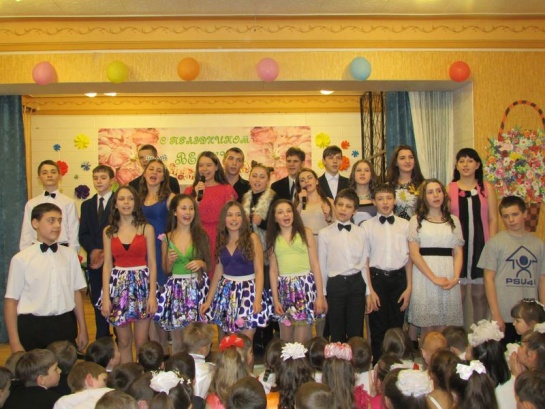 На этом наш концерт окончен!Желаем вам всех благ!До новых встреч!